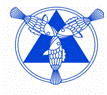 Planned Expenditure 19/20  Holy Trinity CE Primary School NW3 Children enter Holy Trinity with low to very low levels of speaking and listening skills and there is generally a high percentage of children with EAL. The school necessarily invests a lot of time and resources into addressing these literacy related issues. A whole school focus on literacy across the curriculum and developing speaking and listening through all talk, including during PE sessions is being developed.All children, including Reception children, enjoy at least 1.5 hours of quality PE each week and, from Year 1 onwards, many children also take advantage of our After School Clubs sports provision to increase the amount of time spent on physical activities (ASC timetable and file). Despite the relatively small size of the school, all aspects of the current PE curriculum are covered through partnership working with other organisations (we rent hall/gym space from our church, HTSC; we rent pitch space from Swiss Cottage Leisure Centre as well as hiring sports coaches for one day a week; we also hire pool sessions from Swiss Cottage Leisure centre).The school is a member of the Camden School Sports Association and participates in several inter-school competitions including football, dodgeball, gymnastics, athletics and swimming.In 2019-20, the Department for Education has increased the funding for PE and school sport for the academic year. Our school will be receiving £17,531 in two instalments. This will be used to develop the PE curriculum, up-skill class teachers, develop the leadership capacity of the PE Leader, enhance after school provision and develop links with other schools through inter school competitions.ACTION PLAN FOR SPENDING SCHOOL SPORTS PREMIUM FUND 2019 - 2020ACTION PLAN FOR SPENDING SCHOOL SPORTS PREMIUM FUND 2019 - 2020ACTION PLAN FOR SPENDING SCHOOL SPORTS PREMIUM FUND 2019 - 2020ACTION PLAN FOR SPENDING SCHOOL SPORTS PREMIUM FUND 2019 - 2020ACTION PLAN FOR SPENDING SCHOOL SPORTS PREMIUM FUND 2019 - 2020Areas for developmentInitiativesImpactResponsibilityResources and costTo improve, develop and enhance the PE curriculumPE leader to have dedicated leadership time to review whole curriculumPE Leader to order new dedicated PE equipment and improve storage capacityPE Leader to support the development of teacher’s knowledge through team teaching lessons.Introduction of new scheme of work – ThePEHub which provides ALL children with the physical literacy, emotional and thinking skills to achieve in PE, Sport and life.Teachers and support staff knowledgeable and confident to teach high quality PE and facilitate physical activity during playtimeIncreased durability/sustainability of equipmentNew PE equipment purchased to support in the high-quality teaching of lessonsNew PE scheme of work purchased to support in the high-quality teaching of lessonsIPLH The Place (Dance Partnership) - £950Sports Pitch Hire – Aut and Spr - £2,088Sports Coach - £800Sports and PE SLA Camden – £1,050CSSA Participation - £500ThePEHub Subscription - £455PE TLR - £2,658EQUIPMENT - £440Total = £8,941Provide training on PE and games to up-skill class teachers and Support StaffPlayground games training for Support Staff Quality of PE and school sport teaching increasedIPLH The Place (Dance Partnership) - £950Sports Pitch Hire – Aut and Spr - £2,088Sports Coach - £800Sports and PE SLA Camden – £1,050CSSA Participation - £500ThePEHub Subscription - £455PE TLR - £2,658EQUIPMENT - £440Total = £8,941Develop the leadership capacity of the PE Leader PE Leader to have regular, dedicated PE Leader time to improve the quality of PE and school sportPE Leader to attend PE Leads training run by Camden.Wider connections with other schools – helps to increase the number of inter-school competitionsIncreased opportunities for children to participate in inter-school competitions IPLH The Place (Dance Partnership) - £950Sports Pitch Hire – Aut and Spr - £2,088Sports Coach - £800Sports and PE SLA Camden – £1,050CSSA Participation - £500ThePEHub Subscription - £455PE TLR - £2,658EQUIPMENT - £440Total = £8,941Enhance after school provisionPE lead and head to review and improve current clubs provisionWider variety of sports ASC offered to childrenIPLH The Place (Dance Partnership) - £950Sports Pitch Hire – Aut and Spr - £2,088Sports Coach - £800Sports and PE SLA Camden – £1,050CSSA Participation - £500ThePEHub Subscription - £455PE TLR - £2,658EQUIPMENT - £440Total = £8,941Develop links with other schools through inter school competitionsLiaise with schools in area to provide opportunities for inter-school competitions with local schools, and small scale intra-school competitions on a termly basisProvide a wider opportunity for more children to participate in inter school competitionsIncreased opportunities for children to participate in inter-school competitions IPLH The Place (Dance Partnership) - £950Sports Pitch Hire – Aut and Spr - £2,088Sports Coach - £800Sports and PE SLA Camden – £1,050CSSA Participation - £500ThePEHub Subscription - £455PE TLR - £2,658EQUIPMENT - £440Total = £8,941Enhance PE Equipment / Facility to provide effective PE lessons.New PE equipment (example - Gymnastics Mats) purchased to support in the high quality teaching of lessonsHiring of outdoor/indoor spaceEnsure that all pupils have access to safe, reliable indoor equipment to greater explore gymnastic movements in indoor PE lessons.Provides children with a safe and effective space in which high quality PE lessons can be run.  IPLH The Place (Dance Partnership) - £950Sports Pitch Hire – Aut and Spr - £2,088Sports Coach - £800Sports and PE SLA Camden – £1,050CSSA Participation - £500ThePEHub Subscription - £455PE TLR - £2,658EQUIPMENT - £440Total = £8,941Increase children’s participation in competitive sport.Pay CSSA and Camden subscription for access to events.Increased opportunities for children to participate in competitive sportIPLH The Place (Dance Partnership) - £950Sports Pitch Hire – Aut and Spr - £2,088Sports Coach - £800Sports and PE SLA Camden – £1,050CSSA Participation - £500ThePEHub Subscription - £455PE TLR - £2,658EQUIPMENT - £440Total = £8,941